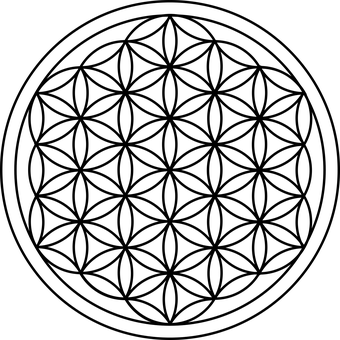 RAPPEL – Plan cartésien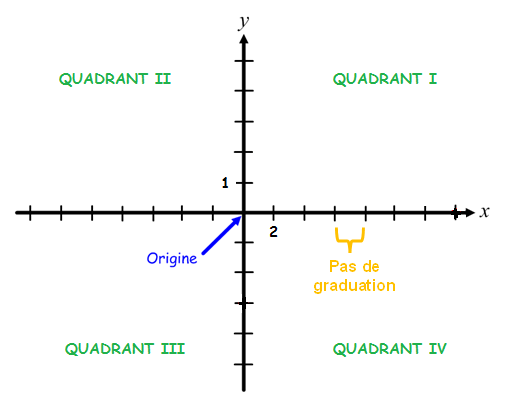 Exemple :	Voici un plan cartésien.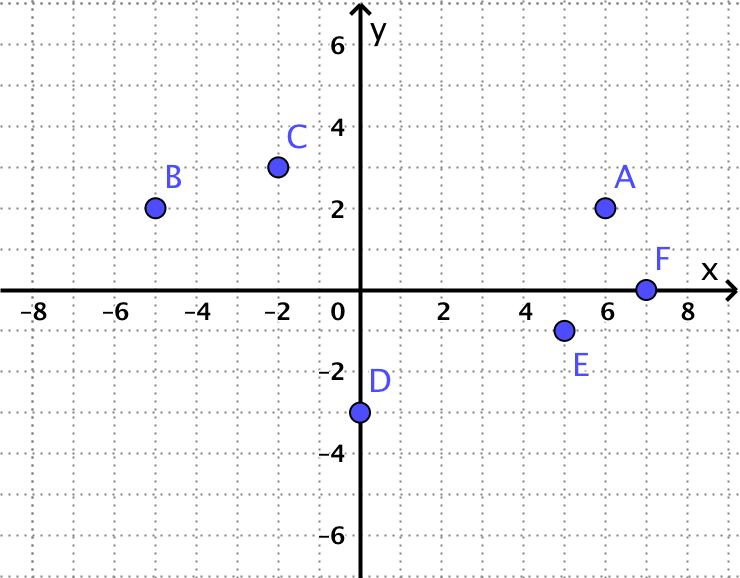 Quelles sont les coordonnées des points suivants?Place les points suivants dans le plan cartésien ci-dessus.Les divers modes de représentationA) Mots « Je donnerai 2 bonbons à chaque élève qui me dira bonjour aujourd’hui. » On s’intéresse à la relation entre le nombre de bonbons donnés et le nombre d’élèves m’ayant dit bonjour aujourd’hui.On peut déduire deux variables dans cette situation :Variable indépendante : Elle varie seule. __________________________________Variable dépendante : Elle varie selon la valeur donnée à l’autre variable. _____________________B) Table de valeursNombre de bonbons selon le nombre d’élèves qui m’ont dit bonjour aujourd’huiC) Graphique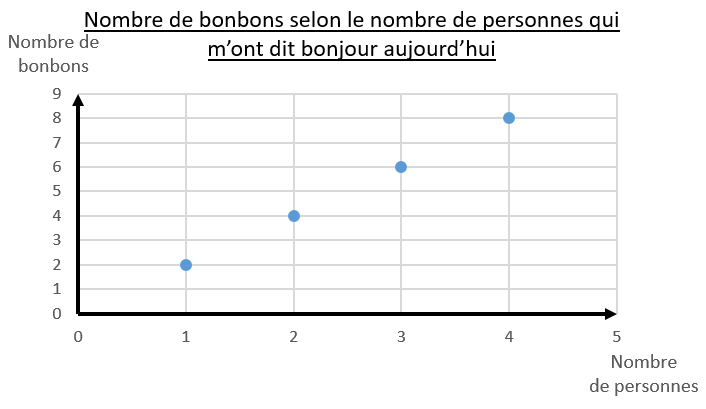 E) Règle : ________________________________________________ : ________________________________________________Passage d’un mode de représentation à l’autreTable de valeurs à graphique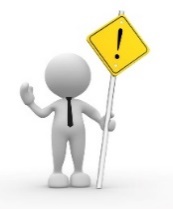 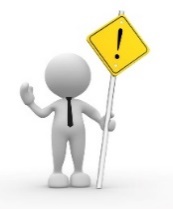 Graphique à table de valeursRègle à table de valeursRègle à graphiqueTable de valeurs à règleLe processus changera selon le type de situation présentée (voir dans les pages suivantes).Graphique à règleLe processus changera selon le type de situation présentée (voir dans les pages suivantes).Les situations de proportionnalité directeLes différents modes de représentationExemple : 	Annie est payée 15$ de l’heure pour installer une clôture. On s’intéresse à la relation entre le salaire d’Annie et le temps qu’elle a mis pour installer la clôture.Quelles sont les deux variables mises en relation dans cette situation? Variable indépendante (représentée par la variable ) : _______________________________________Variable dépendante (représentée par la variable ) : _________________________________________Crée une table des valeurs représentant cette situation.________________________________________________________________________________________________Crée un graphique représentant cette situation.________________________________________________________________________________________________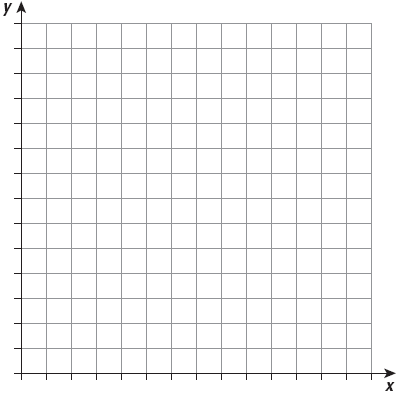 Trouve la règle représentant cette situation.où   représente ________________________________________     et  représente _________________________________________Exemples : Remplis la table de valeurs suivante sachant que  et donne la règle de la situation.		Identification des variables :		Règle : La table de valeurs suivante représente une situation de proportionnalité. Trouve la règle représentant cette situation.À son travail, Kevin gagne un salaire de 12,50 $ par heure. On s’intéresse à la relation entre le salaire hebdomadaire de Kevin selon le nombre d’heures travaillées.Identifie les variables.: ___________________________________		: ___________________________________Trouve la règle représentant la situation.  ____________________________Complète la table des valeurs ci-dessous.On s’intéresse à la relation entre le prix et la quantité de bœuf haché achetée.Observe la table des valeurs suivante. Représente la situation dans le plan cartésien ci-dessous.Prix de l’achat selon la quantité achetéeJe donnerai 2 points à toutes les personnes qui seront à l’heure au cours d’aujourd’hui.Complète la table des valeurs.Trouve la règle et identifie clairement les variables.Trace le graphique représentant la situation.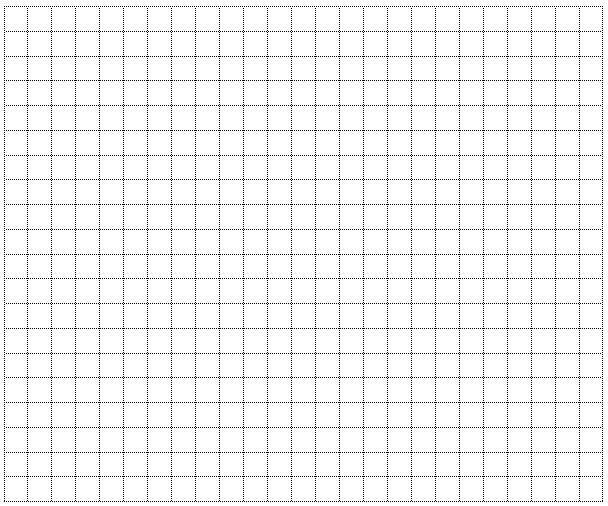 Déterminez la règle de chacune des situations de proportionnalité suivantes :Déterminer s’il s’agit d’une situation de proportionnalité directeExemple : 	Les situations présentées sont-elles des situations de proportionnalité directe?  Si oui, donne la règle.d) 				e)						f)Résoudre des situations de proportionnalité directeExemple : Complète les informations demandées selon la situation présentée.On représente au moyen d’un graphique la distance parcourue par un train de marchandise qui roule à vitesse constante. Distance parcourue par un train heure par heureType de situation présentée : 	________________________________________________Règle de la situation :		 ________________________________________________Au fur et à mesure que le temps passe, la distance parcourue augmente-t-elle ou diminue-t-elle ?Comment peut-on le voir ? ____________________________________________________________Combien de kilomètres le train parcourt-il en 150 minutes ?On a : _______________On cherche : ______________Réponse : ____________________________________________________________Combien de temps le train prend-t-il pour parcourir 240 km ?On a : __________________On cherche : _______________Réponse : ___________________________________________________________Situation de proportionnalité inverseLes différents modes de représentationExemple : 	Pour une activité, un groupe d’amis loue un véhicule utilitaire sport (VUS). Louer une telle voiture une seule journée coûte 120 $. Quelles sont les deux variables mises en relation dans cette situation? Variable indépendante (représentée par la variable ) : _______________________________________Variable dépendante (représentée par la variable ) : _________________________________________Crée une table des valeurs représentant cette situation.Crée un graphique représentant cette situation.________________________________________________________________________________________________Trouve la règle représentant cette situation.où   représente ________________________________________     et  représente _________________________________________Exemples :  Remplis la table de valeurs suivante sachant que  et donne la règle de la situation.		Identification des variables :		Règle : La table de valeurs suivante représente une situation de proportionnalité inverse. Trouve la règle représentant cette situation.Les élèves de la classe doivent préparer 60 paniers de Noël pour la guignolée de l’école. On s’intéresse à la relation entre le nombre de paniers de Noël que chaque élève aura à préparer selon le nombre d’élèves qui participeront à l’activité.Identifie les variables.: ___________________________________		: ___________________________________Trouve la règle représentant la situation.  ____________________________Complète la table des valeurs ci-dessous.Marie-Geneviève veut peinturer l’appartement qu’elle vient d’acheter. Elle estime qu’il lui faudra 40 heures pour tout peinturer si elle fait le travail seule. Si on considère que plus il y aura de personnes, moins de temps cela prendra pour peinturer l’appartement, Complète la table des valeurs représentant cette situation.Trace le graphique représentant cette situation.Trouve la règle représentant cette situation et identifie les variables.Identification des variables :		Règle : Déterminer s’il s’agit d’une situation de proportionnalité inverseExemple : 	Les tables de valeurs suivantes représentent-elles une situation de proportionnalité inverse ? Si oui, trouve la règle.Exemple :	Les diagrammes suivants représentent-ils une situation de proportionnalité directe?Résoudre des situations de proportionnalité inverseExemple :Il a fallu au total 55 minutes à Audrey-Ann et Jonathan pour vider les 42 boîtes de livres d’Audrey-Ann. Combien de temps auraient-ils mis pour faire exactement la même tâche s’ils avaient été quatre?Type de situation présentée : 	_______________________________________Variable indépendante (x):		________________________________Variable dépendante (y):		________________________________Constante de la situation :		_______________________________________Calculs pour trouver la réponse :Réponse : Il aurait fallu ______ minutes pour faire la même tâche à 4 personnes.Déterminer le type de situation présentée (directe ou inverse)Un automobiliste roulant à vitesse constante parcourt 225 km en 2h30. Quelle distance parcourt-il en 1h30 ?C’est une fonction de variation __________________ parce que ___________________________ ___________________________________________________________________________________________________.Répondre à la question.Quatre employés d’une entreprise déchargent en 45 minutes le contenu d’un camion plein de marchandises et six employés le déchargent en 30 minutes. Combien de temps cela prendra-t-il si seulement trois employés se présentent au travail un jour ?C’est une fonction de variation __________________ parce que ___________________________ ___________________________________________________________________________________________________.Répondre à la question.Un groupe de 25 personnes doivent partager les coûts d’un tour de ville guidé. On veut connaître la somme que chaque personne devra débourser, sachant que si 10 personnes y participent chacune doit payer 65$C’est une fonction de variation __________________ parce que ___________________________ ___________________________________________________________________________________________________.Répondre à la question.Thomas gagne un salaire horaire de 16 $ comme sauveteur à la piscine municipale. Combien d’heures a-t-il travaillé s’il a eu une paye de 560 $ ?C’est une fonction de variation __________________ parce que ___________________________ ___________________________________________________________________________________________________.Répondre à la question. Le robot de SalimSalim a un robot qui lit le même nombre de mots chaque jour. Voici une table des valeurs représentant la situation.Quelle est la règle représentant cette situation? (N’oublie pas d’identifier les variables.)Quelle est la quantité de mots lus par le robot après 400 jours ?Si le robot a lu 3 472 mots, combien de jours se sont écoulés ?Recherche de la règle à partir d’une table de valeursIndique le type de variation (directe ou inverse), puis trouve la règle de chacune des situations suivantes.		Type de variation : 				Type de variation :______________				______________Règle : 					Règle :Recherche de la règle à partir d’un graphiqueLe grand prixUne troupe de danseurs et de danseuses a remporté une bourse de 30 000 $ lors d’un concours. Cette somme est répartie équitablement entre les membres de la troupe. On s’intéresse à la relation entre le nombre de personnes dans la troupe et la part de chacune.Quelles sont les variables représentant cette situation?Quelle est la règle représentant la situation?Construis une table de valeurs représentant la situation.Dans ce contexte, faudrait-il relier les points dans un graphique? Pourquoi? En contextePour chacun des cas ci-dessous, identifie les variables et détermine la règle. Une entreprise qui fait le ménage demande 40$ par heure travaillée. Michel prépare sa piscine pour la saison estivale. Il veut la remplir avec un débit de 450 litres par heure. À son club de golf, Sacha paie des frais de 45$ par partie jouée. Le coût d’un abonnement mensuel en salle d’entraînement est passé de 35$ à 42$ en 10 ans. À la quincaillerie, la valeur des feuilles de contreplaqué a augmenté de 20$ à 36$ au cours des trois dernières années. RÉSUMÉDocument inspiré des documents de M. Blanchette, S. Pilote, J. Richard, M. Picotte et N. RicardUn plan cartésien est un système de repérage sur un plan à l’aide de coordonnées.Le plan cartésien comprend deux droites numériques qui se croisent perpendiculairement.Ces deux droites sont les axes du plan cartésien.L’axe horizontal est l’axe des  ou l’axe des abscisses. L’axe vertical est l’axe des  ou l’axe des ordonnées.Le point de rencontre des deux axes se nomme l’origine.Au bout des axes, il y a une flèche à droite et une flèche en haut (il n’y en a pas à gauche ni en bas).Le plan cartésien est divisé en quatre zones appelées quadrants.   Le pas de graduation est la distance entre chaque trait de la graduation d’un axe et dont la valeur doit être constante tout au long de cet axe. La graduation des deux axes peut être différente.La graduation se fait sous l’axe horizontal.La graduation se fait à gauche de l’axe vertical.On identifie la position d’un point sur un plan cartésien à partir de son
 emplacement sur chacun des axes. Un point est identifié par une lettre majuscule.Par convention, on note d’abord l’emplacement sur l’axe des . On note ensuite l’emplacement sur l’axe des .Par exemple, le point A du plan ci-dessous est à 6 sur l’axe des  et à 2 sur l’axe des . Les coordonnées cartésiennes de ce point sont donc .B C D E F G (-2, 5)H (3, 6)I (-1, -3)J (0, -6)K (2, 0)Nombre de personnes12Nombre de bonbons2Une table des valeurs comporte toujours un titre.Les variables doivent être identifiées, incluant les unités de mesure, entre parenthèses.La première rangée (ou ligne) représente toujours la variable indépendante (x).La deuxième rangée (ou ligne) représente toujours la variable dépendante (y).La variable x représente toujours l’élément de la situation que l’on définit initialement.La variable y représente toujours l’élément de la situation qui est définit par la variable x.Dans un graphique, il ne faut pas oublier de :Mettre un titre;Identifier les axes, incluant les unités de mesure, entre parenthèses;Graduer chaque axe par des bonds constants.Identifier les variables, en contexte;Toujours écrire la règle sous la forme :  …Distance parcourue par la famille Sauvé selon le nombre de jours écoulés depuis le début du voyageDistance parcourue par la famille Sauvé selon le nombre de jours écoulés depuis le début du voyage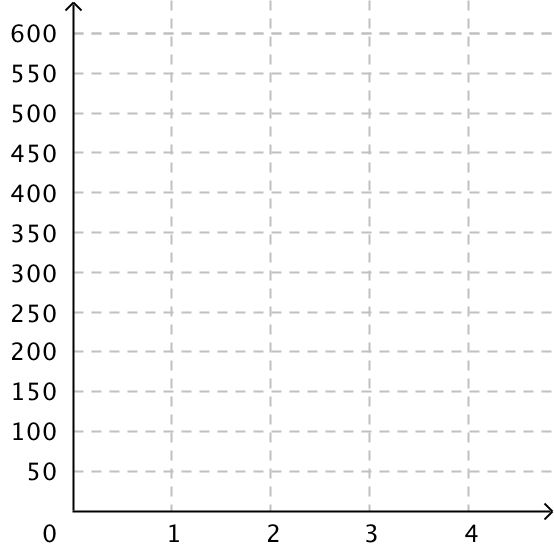 Évolution du solde bancaire de Bianca selon le nombre de jours écoulés en février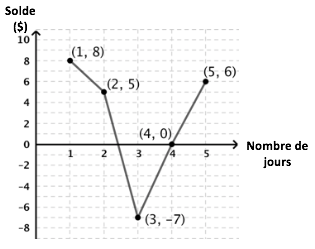 Soit la règle , où  représente le nombre d’heures effectuées par un électricien et , le coût total (en $) du travail effectué.___________________________________________________________Soit la règle , où  représente le nombre d’employés et , le nombre d’heures travaillés par employé._____________________________________________________Situation donnant lieu à des rapports ou à des taux équivalents.Temps (h)0127Coût ($)23023607,210,821,6051587,50500Prix de l’achat selon la quantité achetéeTrouve la règle représentant cette situation et identifie les variables.Règle : ____________________________________: _________________________________________: _________________________________________Complète la table des valeurs.Nombre de points donnés selon le nombre de personnes à l’heureRègle : _________________________________Variables : 	________________________________________		________________________________________Charly court à une vitesse de 4 km par 20 minutes.Lors du visionnement d’un film, on voit 300 images aux 10 secondes.À PARTIR D’UNE TABLE DE VALEURSÀ PARTIR D’UN GRAPHIQUEOn peut retrouver le point (0, 0). On peut trouver le même coefficient de proportionnalité en testant tous les points.La représentation graphique est une droite oblique.La droite passe par l’origine du plan cartésien (0, 0). C’est une série de points appartenant à une droite oblique passant par (0, 0).a)b)c)xyxyxy0012011-4,11,31,696022,5-10,252,53,253042,6-10,663,14,035243,2-13,1212,916,778154,8-19,68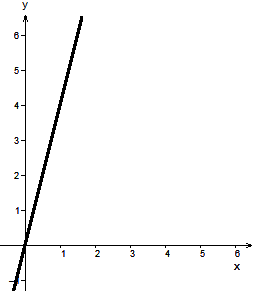 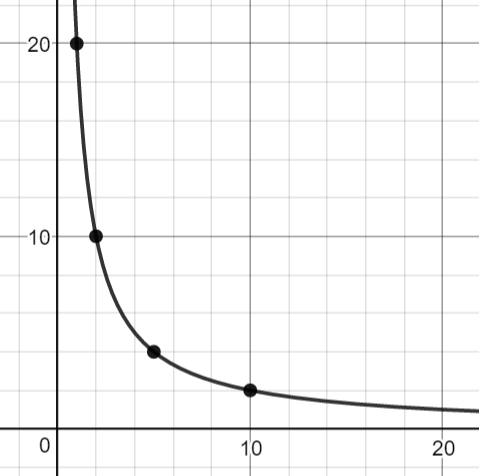 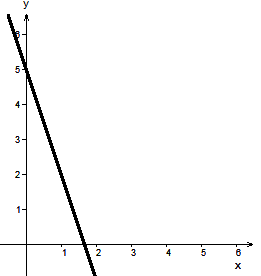 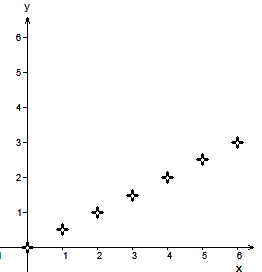 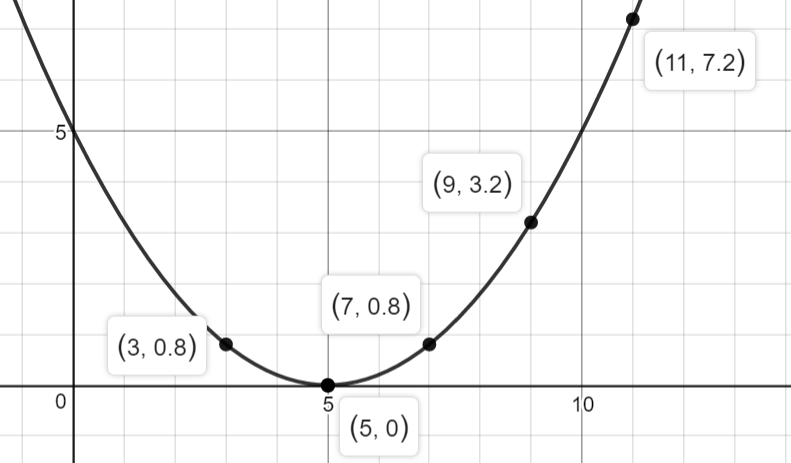 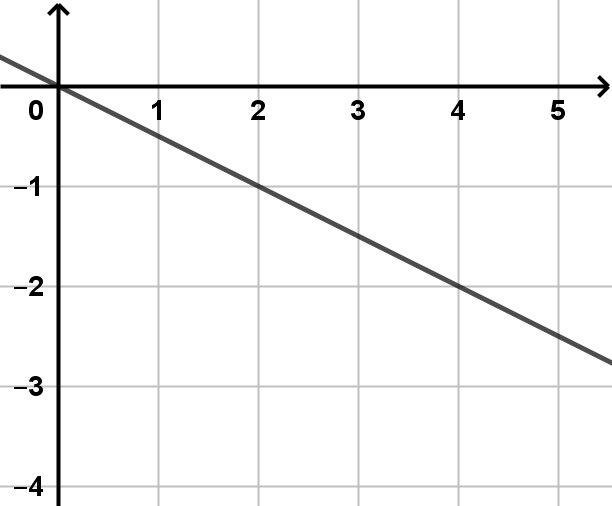 À PARTIR DE LA RÈGLELa règle d’une situation de proportionnalité directe peut toujours s’écrire sous la forme      .Le coefficient de proportionnalité peut être un entier, une fraction ou un nombre décimal.Étape 1 :S’assurer que c’est bien une situation de proportionnalité directe.Étape 2 : Si on cherche une valeur de : Utiliser la valeur de  associée et utiliser la règle.Si on cherche une valeur de : Remplacer la valeur de  associée dans la règle et résoudre algébriquement.Étape 3 : Donner la réponse selon la situation.Distance parcourue par un train heure par heure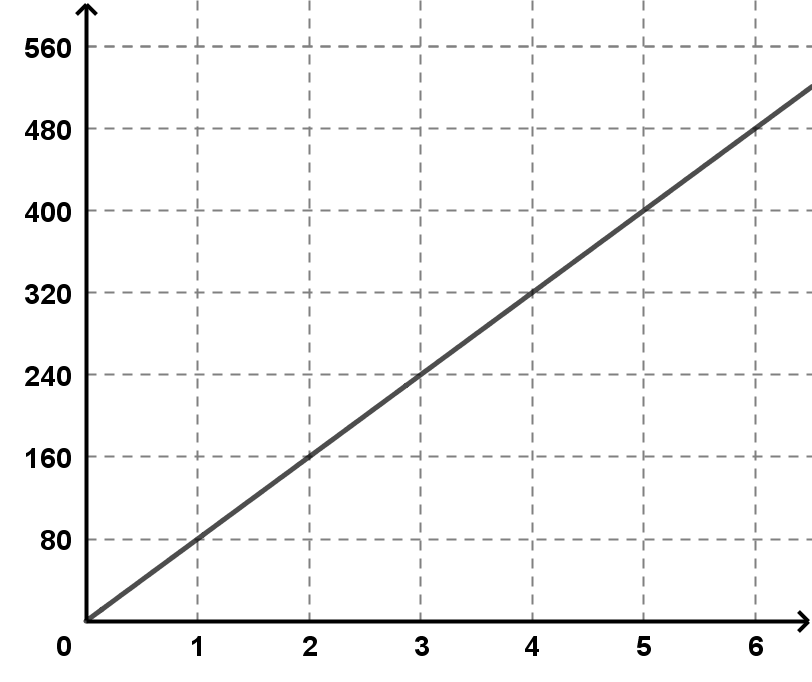 Variable indépendante (x):_______________________________Variable dépendante (y):_______________________________Temps (h)012345Distance (km)Relation qui existe entre deux variables qui varient proportionnellement dans le sens contraire.Le produit des valeurs associées des deux variables est constant :Location d’un véhicule utilitaire sportLocation d’un véhicule utilitaire sportNombre de personnes participant à la location de la voiturePrix par personne pour la location de voiture ($/personne)112023404Lorsqu’une variable double, l’autre variable ________________________________________________________.Lorsqu’une variable diminue du tiers, l’autre variable 	___________________________________________.Nombre de personnes120100Nombre de bonbons par personne4050241025150753012Temps total pris pour peinturer l'appartement de Marie-Geneviève selon le nombre de personnes présentesAttention !Dans une situation de variation inverse, il est possible que certains points ne soient pas réalistes selon le contexte donné. Par exemple, dans la situation précédente, il est peu probable que si 40 personnes se retrouvent dans un appartement pour peinturer, il soit possible de tout faire en 1 heure (manque de matériel, d’espace…)À PARTIR D’UNE TABLE DE VALEURSÀ PARTIR D’UN GRAPHIQUELorsque l’on multiplie les valeurs de la variable  par les valeurs associées de la variable , on retrouve la même constante pour tous les points donnés.La représentation graphique est une courbe décroissante (ou une série de points appartenant à la courbe) qui tend à s’approcher des axes sans jamais y toucher.a)b)c)xyxyxy118500142292,51,353002,516,8446,252,512031453731005,258823,1251225123,2À PARTIR DE LA RÈGLEÀ PARTIR DE LA RÈGLEÀ PARTIR DE LA RÈGLEÀ PARTIR DE LA RÈGLELa règle d’une situation de proportionnalité indirecte peut toujours s’écrire sous la forme      .La règle d’une situation de proportionnalité indirecte peut toujours s’écrire sous la forme      .La règle d’une situation de proportionnalité indirecte peut toujours s’écrire sous la forme      .La règle d’une situation de proportionnalité indirecte peut toujours s’écrire sous la forme      .Étape 1 : S’assurer qu’il s’agit d’une situation de proportionnalité inverse.Étape 2 : Trouver la constante de la situation.Étape 3 :Diviser la constante trouvée à l’étape 2 par la valeur donnée dans le problème.Avant de résoudre un problème de proportionnalité, il faut toujours déterminer si c’est un problème de proportionnalité directe ou inverse.Temps écoulé (jours)120142164205Quantités de mots lus par ton robot7440880410 16812 710a)b)Type de variation : ______________Règle : Type de variation : ______________Règle : c)d)e)f)g)h)a)b) c)d)e)f)Proportionnalité directeProportionnalité inverse